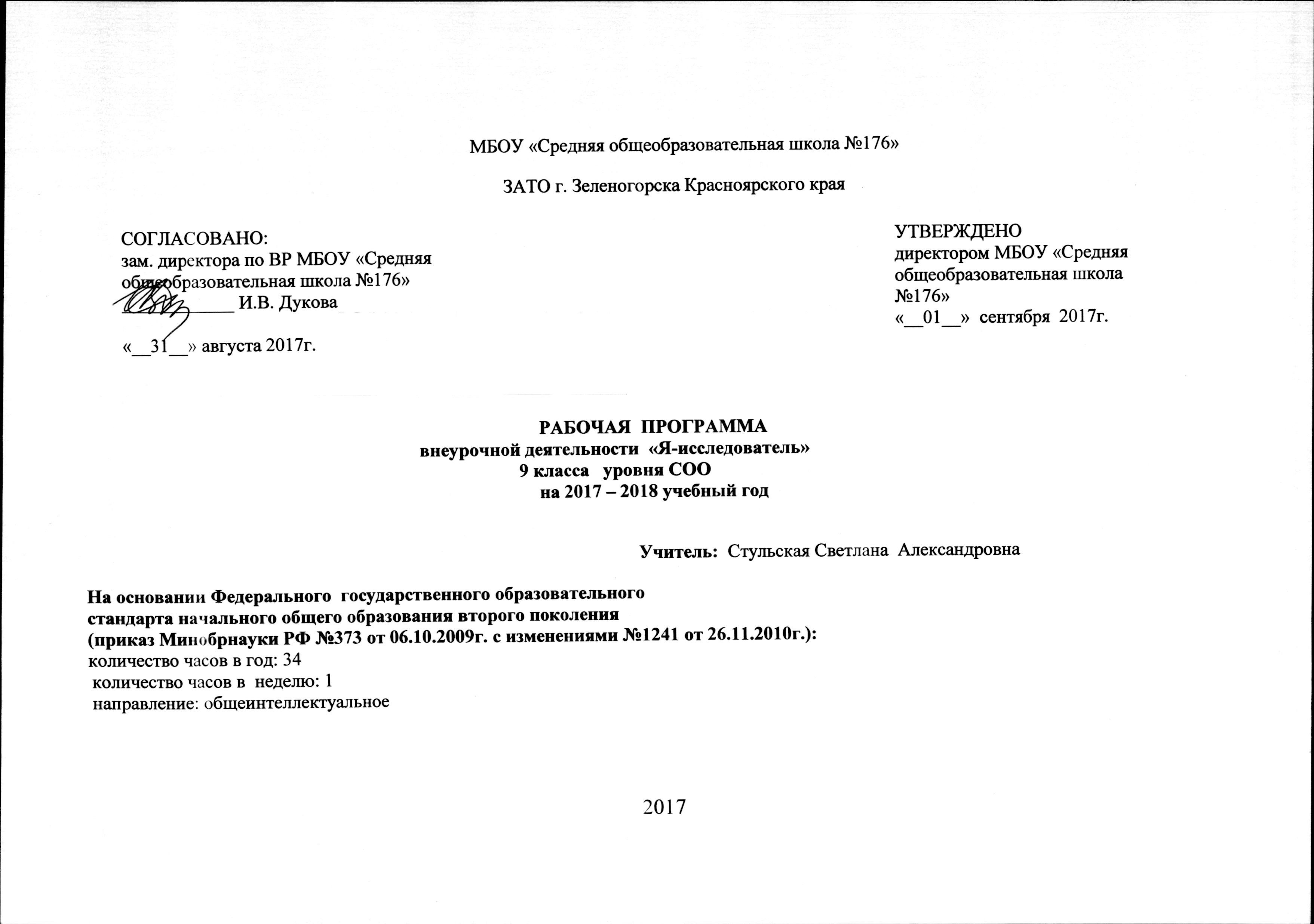 Учебная программа:   авторская программа   Савенкова А.И.Учебно-методический комплект: Интернет- ресурсы на выбранные темы учащимисяПрограммное обеспечение и цифровые образовательные ресурсы:  «Программа исследовательского обучения младших школьников»     А.И.Савенков. Самара «Учебная литература»2012г•         А.И.Савенков. Методическое пособие для учителя «Методика исследовательского обучения младших школьников» Самара «Учебная литература»2007г•         Рабочая тетрадь «Я - исследователь» А.И.Савенков. Самара «Учебная литература»2008гПояснительная запискаПрактика использования методов исследовательского обучения в основном учебном процессе современной российской школы находит все большее применение. Учителя все чаще стремятся предлагать задания, включающие детей в самостоятельный творческий, исследовательский поиск. Исследовательская деятельность в основной школе только формируется, поэтому образовательный процесс в рамках курса организуется так, чтобы ученики могли постепенно от класса классу  осваивать наиболее актуальные для работы технологии и способы деятельности.У учащихся 5 классов  происходит существенный рост самостоятельности. Наиболее значимый для данного возраста образовательный результат – умение различать (именно различать, но еще не реализовывать) разные виды работ и разные виды ответственности за них. Учащиеся этого возраста учатся планировать свои действия и двигаться к осуществлению своего  замысла, они способны осваивать определенные способы деятельности на основе присвоения им цели.Данный курс рассчитан на 34 часа  внеурочной работы. Максимальная нагрузка обучающихся по программе – 1 час в неделю. Настоящая программа разработана с целью ее использования малыми группами учащихся-исследователей (2-3 человека) или индивидуально, под руководством педагога, т. к. учебный процесс «исследователя» ориентирован на развитие одаренности личности с учетом специфики её интересов. Индивидуальная работа  позволяет учащимся проявлять активность самовыражения, выбрать свое содержание направления деятельности, с учетом первоначального уровня подготовки и личных запросов. В течении учебного года педагог может  корректировать программу, и в итоге выстроить собственную образовательную траекторию для каждой группы учащихся..Программа учебно - исследовательской деятельности учащихся включает три относительно самостоятельные подпрограммы:тренинг исследовательских способностей;самостоятельная исследовательская практика;мониторинг исследовательской деятельности.Тренинг исследовательских способностейВ ходе данного тренинга учащиеся должны овладеть специальными знаниями, умениями и навыками исследовательского поиска, а именновидеть проблемы; ставить вопросы;выдвигать гипотезы;давать определение понятиям; классифицироватьнаблюдать;проводить эксперименты;_ делать умозаключения и выводы;структурировать материал;готовить тексты собственных докладов;объяснять, доказывать и защищать свои идеи.Самостоятельная исследовательская практикаОсновное содержание работы  проведение учащимися самостоятельных исследований и выполнение творческих проектов. Эта подпрограмма выступает в качестве основной, центральной. Занятия в рамках этой подпрограммы выстроены так, что степень самостоятельности ребенка в процессе исследовательского поиска постепенно возрастает.Мониторинг исследовательской деятельностиЭта часть программы меньше других по объему, но она также важна, как и две предыдущие. Мониторинг включает мероприятия, необходимые для управления процессом решения задач исследовательского обучения (мини - курсы, конференции, защиты исследовательских работ и творческих проектов и др.). Ребенок должен знать, что результаты его работы интересны другим.  и он обязательно будет услышан. Ему необходимо освоить практику презентаций результатов собственных исследований, овладеть умениями аргументировать собственные суждения.  Цель:познакомить обучающихся с теорией и практикой организации научно-исследовательской работы, способствовать творческому развитию начинающих исследователей.Направления:индивидуальная работа по подготовке разовых докладов, сообщений, помощь в компьютерном оформлении работ; работа учащихся по разработке тем научных исследований;участие в предметных олимпиадах,  конкурсах, НПКТематическое планирование Учебно - тематическое планирование ПЛАНИРУЕМЫЕ РЕЗУЛЬТАТЫ ОСВОЕНИЯ ПРОГРАММЫ КУРСАЛичностные универсальные учебные действияОбучающийся научится:_ положительное отношение к исследовательской деятельности;_ широкая мотивационная основа исследовательской деятельности, включающая социальные, учебно-познавательные и внешние мотивы;_ интерес к новому содержанию и новым способам познания;_ ориентация на понимание причин успеха в исследовательской деятельности, в том числе на самоанализ и самоконтроль результата, на анализ соответствия результатов требованиям конкретной задачи, понимание предложений и оценок учителя, взрослых, товарищей, родителей;_ способность к самооценке на основе критериев успешности исследовательской деятельности.Обучающийся получит возможность для формирования:_ внутренней позиции обучающегося на уровне понимания необходимости исследовательской деятельности, выраженного в преобладании познавательных мотивов и предпочтении социального способа оценки деятельности;_ выраженной познавательной мотивации;_ устойчивого интереса к новым способам познания;_ адекватного понимания причин успешности/не успешности исследовательской деятельности;_ морального сознания, способности к решению моральных проблем на основе учета позиций партнеров в общении, устойчивого следования в поведении моральным нормам и этическим требованиям.Регулятивные универсальные учебные действияОбучающийся научится:_ принимать и сохранять учебную задачу;_ учитывать выделенные учителем ориентиры действия;_ планировать свои действия;_ осуществлять итоговый и пошаговый контроль;_ адекватно воспринимать оценку учителя;_ различать способ и результат действия;_ оценивать свои действия;_ вносить коррективы в действия на основе их оценки и учета сделанных ошибок;_ выполнять учебные действия в материале, речи, в уме.Обучающийся получит возможность научиться:_ проявлять познавательную инициативу;_ самостоятельно учитывать выделенные учителем ориентиры действия в незнакомом материале;_ преобразовывать практическую задачу в познавательную;_ самостоятельно находить варианты решения познавательной задачи.Познавательные универсальные учебные действияОбучающийся научится:_ осуществлять поиск нужной информации для выполнения учебного исследования с использованием учебной и дополнительной литературы в открытом информационном пространстве, в т.ч. контролируемом пространстве Интернет;_ использовать знаки, символы, модели, схемы для решения познавательных задач и представления их результатов;_ высказываться в устной и письменной формах;_ ориентироваться на разные способы решения познавательных исследовательских задач;_ владеть основами смыслового чтения текста;_ анализировать объекты, выделять главное;_ осуществлять синтез (целое из частей);_ проводить сравнение, сериацию, классификацию по разным критериям;_ устанавливать причинно-следственные связи;_ строить рассуждения об объекте;_ обобщать (выделять класс объектов по какому-либо признаку);_ подводить под понятие;_ устанавливать аналогии;_ оперировать такими понятиями, как проблема, гипотеза, наблюдение, эксперимент, умозаключение, вывод и т.п.;_ видеть проблемы, ставить вопросы, выдвигать гипотезы,- планировать и проводить наблюдения и эксперименты, высказывать суждения, делать умозаключения и выводы, аргументировать (защищать) свои идеи и т.п.Обучающийся получит возможность научиться:_ осуществлять расширенный поиск информации в соответствии с исследовательской задачей с использованием ресурсов библиотек и сети Интернет;_ фиксировать информацию с помощью инструментов ИКТ;_ осознанно и произвольно строить сообщения в устной и письменной форме;_ строить логическое рассуждение, включающее установление причинно_следственных связей;_ оперировать такими понятиями, как явление, причина, следствие, событие, обусловленность, зависимость, различие, сходство, общность, совместимость, несовместимость, возможность, невозможность и др.;_ использованию исследовательских методов обучения в основном учебном процессе и повседневной практике взаимодействия с миром.Коммуникативные универсальные учебные действияОбучающийся научится:_ допускать существование различных точек зрения;_ учитывать разные мнения, стремиться к координации;_ формулировать собственное мнение и позицию;_ договариваться, приходить к общему решению;_ соблюдать корректность в высказываниях;_ задавать вопросы по существу;_ использовать речь для регуляции своего действия;_ контролировать действия партнера;_ владеть монологической и диалогической формами речи.Обучающийся получит возможность научиться:_ учитывать разные мнения и обосновывать свою позицию;_ аргументировать свою позицию и координировать ее с позицией партнеров при выработке общего решения в совместной деятельности;_ с учетом целей коммуникации достаточно полно и точно передавать партнеру необходимую информацию как ориентир для построения действия;_ допускать возможность существования у людей разных точек зрения, в том числе не совпадающих с его собственной, и учитывать позицию партнера в общении и взаимодействии;- осуществлять взаимный контроль и оказывать партнерам в сотрудничестве необходимую взаимопомощь;- адекватно использовать речь для планирования и регуляции своей деятельностиСписок используемой литературыГерасимов Н.Г. Структура научного исследования. –М., 1995Гецов Г. Как читать книги, журналы, газеты. – М., 1999.Гецов Г. Рациональные приемы работы с книгой. – М., 1995.Граф В., Ильясов И.И., Ляудис В.Я. Основы организации учебной деятельности и самостоятельной работы студентов. – М.,1991.Краевский В.В. Методология педагогического исследования. Самара,2005.Рузавин Г.И. Методы научного исследования. –М., 1994Усачева И.В., Ильясов И.И. Формирование учебной исследовательской деятельности. – М., 2004.№ Тема занятияКоличество часов1-11Подпрограмма «Тренинг»1112-30Подпрограмма «Исследовательская практика»2131-34Мониторинг4ИТОГО:36№датаТема урока Базовый уровень содержания Содержаниеучебно-познавательнойдеятельности	Информационно методическое обеспечение   Лабораторные и практические работыПримечаниеПодпрограмма «Тренинг»Подпрограмма «Тренинг»Подпрограмма «Тренинг»Подпрограмма «Тренинг»Подпрограмма «Тренинг»Подпрограмма «Тренинг»Подпрограмма «Тренинг»Подпрограмма «Тренинг»11 неделя Научно-исследовательская и проектная деятельность: понятие, возможности, перспективы. Сущность исследовательской деятельности. Что такое исследовательская деятельность. Цели и задачи. Специфика организации, занятий, общие требования к учащимся. Роль исследовательской деятельности в повышении уровня образованности Рассказ учителя, работа в группах ИКТ22 неделяЧто такое исследование? МетодыисследованияМетоды научного исследования. Требования к организации теоретических и практических исследований. Виды информационных ресурсов. Методы изучения теоретических источников. Рассказ учителя, работа в группахКомпьютер, проектор, мультимедийные презентации 33 неделя Наблюдение и наблюдательность.Характеристика и требования к научному наблюдениюРассказ учителя, работа в группахКомпьютер, проектор, мультимедийные презентации44 неделя Что такое эксперимент?Характеристика и требования к научному экспериментуРассказ учителя, работа в группахКомпьютер, проектор, мультимедийные презентации55 неделяКак правильно классифицировать.Что такое определения?Как давать определения понятиямПравила ведения беседы, интервью. работа в группахИКТ66 неделяУчимся делать умозаключения и выводы.выделять главное и второстепенноеработа в группахИКТПрактическая работа №1: составление анкеты для изучения какой-либо проблемы; задача на подбор конкретных методов исследования для решения конкретной проблемы77 неделяКак задавать вопросы? Правила составления анкет и проведения анкетированияработа в группахЦОР.  Компьютерный класс.88 неделя Как работать с книгой? Работа с каталогами в библиотеке. Правила составления библиографии.Практическая работа: работа в библиотеке, составление библиографии по теме исследования.работа в группахбиблиотека99 неделяПравила работы с книгой. Методы эффективного чтения.Рациональная организация учебного труда.работа в группахбиблиотека1010 неделяВиды письменных работ и техника работы с книгой. Правила работы с журналом, газетой: составление библиографических карточек, подборка вырезок.работа в группахбиблиотека№2. Умение делать выписки.1111 неделяПравила составления аннотации, Умение делать выпискиПравила работы с журналом, газетой: составление библиографических карточек, подборка вырезок.работа в группахбиблиотекаПрактическая работа №3: составление аннотации к статьеПодпрограмма «Исследовательская практика»Подпрограмма «Исследовательская практика»Подпрограмма «Исследовательская практика»Подпрограмма «Исследовательская практика»Подпрограмма «Исследовательская практика»Подпрограмма «Исследовательская практика»Подпрограмма «Исследовательская практика»Подпрограмма «Исследовательская практика»1212 неделяТема и ее актуальность. Практическая и научная актуальность. Выбор темы исследовательского реферата.Тема и ее актуальность. Практическая и научная актуальность.Цель, задачи, логика научного исследования. Цель как представление о результате. Правила постановки целей и задач исследования. Понятие  «методы исследования». Теоретический анализ и синтез, абстрагирование, конкретизация и идеализация, индукция и дедукция, аналогия, моделирование, сравнительный и ретроспективный анализ, классификация. Планирование процесса исследования. Роль и позиция исследователя на каждом этапе.работа в группахП.Р. №41313 неделяЦель как представление о результате. Правила постановки целей и задач Цель, задачи, логика научного исследования. Цель как представление о результате. Правила постановки целей и задач исследования.работа в группахП.Р. №51414 неделя Понятие о гипотезе. Гипотеза как предположение, касающееся установления закономерностей связи исследуемых явлений. Типы гипотез. Техника формулирования гипотезы.Понятие о гипотезе. Гипотеза как предположение, касающееся установления закономерностей связи исследуемых явлений. Типы гипотез. Техника формулирования гипотезы.работа в группахП.Р. №61515 неделя Планирование процесса деятельности. Эмпирические методы: беседа, рейтинг, анкетирование, интервьюирование, тестирование, самооценка, , социометрия, описание, изучение документации. работа в группахП.Р. №71616 неделяПрактическая работа: выбор темы, постановка проблемы, определение структуры работы,.работа в группах Практическая работа №8 : выбор темы, постановка проблемы, определение структуры работы, разработка программы опытной работы, подбор методов исследования.1717 неделяЭтапы организации деятельности, методика написания статьи, реферата    Основные этапы  процесса: аналитический прогностический, организаторский, обобщающий, внедренческий. Их специфика. Цели и задачи каждого из этапов.работа в группахП.Р. №91818 неделяМетодика работы над рефератом, структура рефератаЦели и задачи каждого из этапов.работа в группахП.Р. №1019 19 неделяВведение: правила написания работыОбоснование актуальности темы, составление представления о степени разработанности темы. работа в группахП.Р. №112020 неделяПостановка целей и задач.Правила формулировки целей.Работа в группах2121неделяРабота над основной частью реферата. Структура глав. Язык и стиль научной работы. работа в группахП.Р. №12-132222 неделяСсылки в тексте. Сокращения.Правила оформления текстовых ссылок.Инд. Работа.2323 неделяПредставление иллюстративного материала. Оформление иллюстраций.Инд. работа2424 неделяКонсультации групповые по исследовательской деятельностиработа в группахП.Р. №14-152525 неделяКонсультации индивидуальные по исследовательской деятельностиИнд. работа2626 неделяКонтроль выполнения индивидуальных заданийИнд. работа27 27 неделяОформление результатов научно-исследовательской деятельности в таблицах.Инд. работа2828 неделяОформление результатов научно-исследовательской деятельности в программах WORDработа в группахП.Р. №16-172929 неделяПодготовка к выступлению по теме исследования.работа в группахП.Р. №18-193030 неделяПроработка возможных вопросов по теме исследованияИнд. Работа.3131 неделяПодготовка к выступлению по теме исследования. Работа в программе powerpointИнд. работа3232 неделяВыступление с презентацией исследования.Инд. работаПодпрограмма «Мониторинг»Подпрограмма «Мониторинг»Подпрограмма «Мониторинг»Подпрограмма «Мониторинг»Подпрограмма «Мониторинг»Подпрограмма «Мониторинг»Подпрограмма «Мониторинг»Подпрограмма «Мониторинг»3333 неделяПриемы привлечения и поддержания внимания аудитории в ходе выступления.Структура доклада. Вступление и заключение. Главная часть: методы изложения материала, приемы привлечения внимания аудитории.Чувство неуверенности и страха перед выступлением. Рекомендации выступающему. Психологический настрой, контакт с аудиторией, психология слушателей. Особенности речи. Дыхание и его тренировка, голос, дикция, интонация, паузы. Искусство отвечать на вопросы. Классификация вопросов и виды ответов Анализ проведенной НПК школьнойработа в группахП.Р. №20-233434 неделя.Выступления на НПК  Инд. работа